„Na Zachodzie bez zmian” E.M. Remarque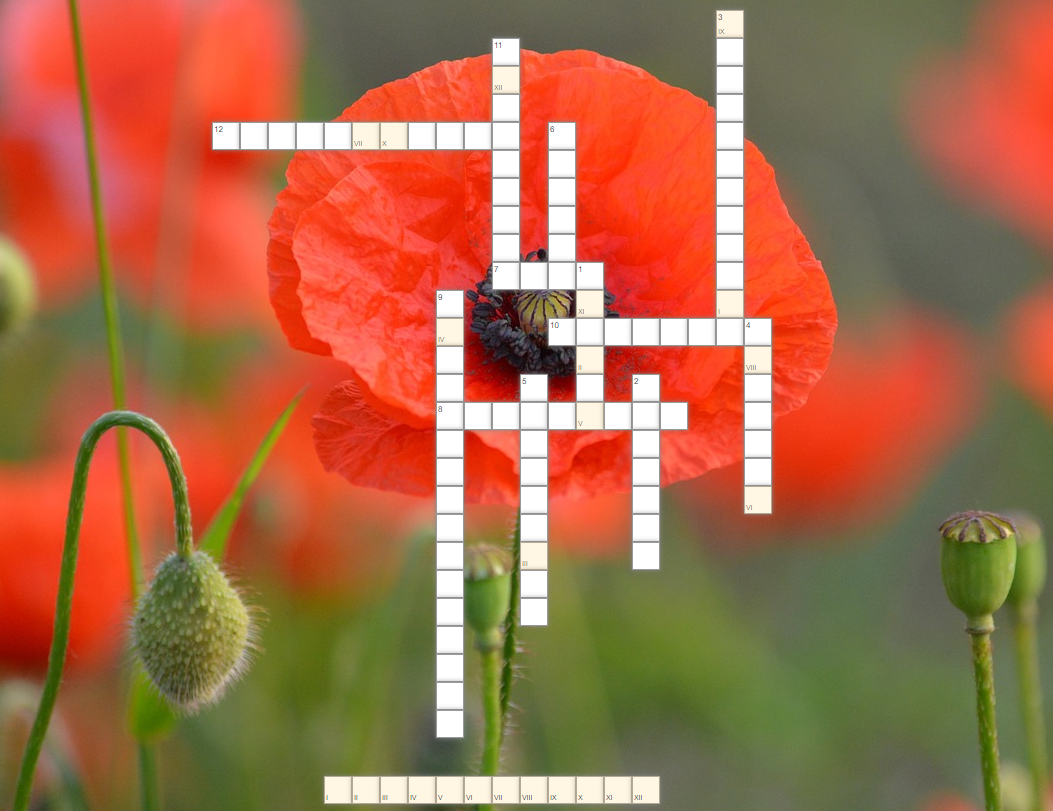 Największy obżartuch w kompanii.Polowy szpital wojskowy.Własność Kemmericha, o którą zabiegał Müller.Zespół budynków wojskowych.Zawód wykonywany w cywilu przez Himmelstossa.Podstawa kradzionej uczty.Popularna w Niemczech gra karciana.Chleb wypiekany na potrzeby wojska.Ulubiona potrawa Pawła Bäumera.Były wychowawca klasy Pawła Bäumera.Portfel (daw.).Polski akcent w powieści „Na Zachodzie bez zmian”.